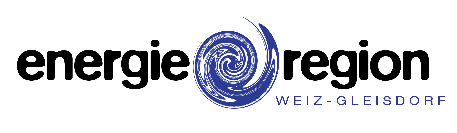 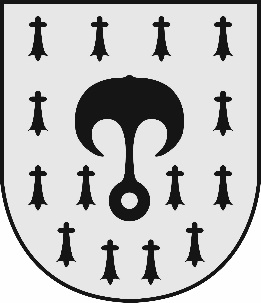 Gemeinde Gutenberg-StenzengreithKleinsemmering 968160 Weiz03172| 710003172 | 7100 5gde@gutenberg-stenzengreith.gv.atwww.gutenberg-stenzengreith.gv.atUmweltförderungen der Gemeinde Gutenberg-StenzengreithPhotovoltaik-AnlagenAnsuchen um FörderungFörderungsrichtlinieANSUCHEN UM FÖRDERUNG EINER PHOTOVOLTAIK-ANLAGEFÖRDERUNGSRICHTLINIEGegenstand (Maßnahme) und Höhe der FörderungGefördert wird die Neuerrichtung von Photovoltaik-Anlagen im Gebiet der Gemeinde Gutenberg-Stenzengreith (Förderungsgeber). Die Förderung erfolgt in Form eines einmaligen pauschalen Investitionszuschusses in Höhe von 500 EUR.Eine Erweiterung bestehender PV-Anlagen ist nicht Bestandteil dieser Förderung. Um Förderung der Neuerrichtung von elektrischen Energiespeichern kann gesondert beim Fördergeber angesucht werden.Förderungswerber bzw. FörderungswerberinAntragberechtigt sind natürliche wie auch juristische Personen (z.B. Privatpersonen, Unternehmen, unternehmerisch tätige Organisationen, Vereine, Verbände und konfessionelle Einrichtungen).FörderungsvoraussetzungenAllgemeine VoraussetzungenDer Anlagenstandort (Gebäude, Wohnung oder Grundstück) muss sich im Gemeindegebiet des Förderungsgebers befinden und nachweislich vom Förderungswerber bzw. der -werberin ganzjährig genutzt werden.Der Anlagenstandort muss eine entsprechende rechtskräftige Bau- und Benützungsbewilligung bzw. Widmung aufweisen. Alternativ muss es sich beim Anlagenstandort um einen rechtmäßigen Bestand handeln.Das Erfordernis eines baurechtlichen Verfahrens ist vor Montagebeginn mit dem Bauamt zu klären. Um eine allenfalls erforderliche Errichtungs- bzw. Betriebsbewilligung der Biomasse-Zentralheizung (z.B. Meldung, Bauanzeige, Bauansuchen, etc.) ist plan- und beschreibungsbelegt anzusuchen.Alle zivilrechtlichen Erfordernisse, wie z.B. Zustimmungserklärungen Dritter zur Errichtung und zum Betrieb der PV-Anlage, müssen erfüllt sein.Innerhalb der vergangenen 15 Kalenderjahre seit Antragstellung dürfen für den Anlagenstandort keine Förderungen des Förderungsgebers für PV-Anlagen bzw. Anlagenteile dieser in Anspruch genommen worden sein. Förderungen für die Neuerrichtung elektrischer Speicher bleiben hiervon unberührt.Anlagenspezifische VoraussetzungenDie Errichtung der Anlage hat durch einen befugten Professionisten zu erfolgen.Die PV-Anlage muss gemäß den relevanten gesetzlichen Bestimmungen und maßgeblichen (technischen) Normen errichtet worden sein und genützt werden.Die PV-Anlage darf keine Mängel aufweisen.Es dürfen nur neue (nicht gebrauchte) Komponenten verwendet werden.Die PV-Anlage muss eine Leistung von mind. 1 kWp aufweisen. Die PV-Anlage muss netzparallel betrieben werden und als Überschusseinspeiser ausgeführt sein (keine Volleinspeisung).Abwicklung der Förderung und vorzulegende UnterlagenDas Ansuchen um Förderung kann mit dem Zeitpunkt der Fertigstellung und Inbetriebnahme der PV-Anlage - jedoch längstens 6 Monate nach Rechnungslegung - erfolgen.Das Ansuchen um Förderung ist in schriftlicher Form (E-Mail, Postsendung oder persönliche Übergabe) beim Förderungsgeber einzubringen und hat die folgenden Beilagen zu umfassen:Vollständig ausgefülltes und vom Förderungswerber bzw. der -werberin und des befugten Professionisten unterfertigtes Ansuchen um Förderung.Rechnungen und Zahlungsbelege mit überprüfbarer detaillierter technischer und kostenmäßiger Leistungsbeschreibung (in Kopie).Fotos der gesamten Anlage, die auch den Anlagenstandort zeigen.Sofern zur Beurteilung des Ansuchens weitere Unterlagen notwendig sind, sind diese nach Aufforderung durch den Förderungsgeber innerhalb einer angemessenen Frist vorzulegen.Die Auszahlung der Förderung erfolgt nach positiver Prüfung des Förderungsansuchens und nach Maßgabe der verfügbaren Budgetmittel auf das vom Förderungswerber bzw. der -werberin angeführte Bankkonto.Kenntnisnahme und sonstige PflichtenDer Förderungswerber bzw. die -werberin nimmt zur Kenntnis, dassmit der Einreichung dieses Ansuchens beim Förderungsgeber sämtliche Bedingungen der gegenständlichen Förderrichtlinie vollinhaltlich akzeptiert werden.kein Rechtsanspruch auf die Gewährung der Förderung gegeben ist.die Auszahlung der Förderung nach Maßgabe der verfügbaren Budgetmittel erfolgt.er bzw. sie für die Vollständigkeit sowie die Richtigkeit der Angaben haftet und falsche Angaben rechtliche Folgen nach sich ziehen können.bei Nichterfüllung der Förderungsvoraussetzungen, unvollständiger oder unrichtiger Angaben keine Auszahlung von Fördermitteln erfolgt.bei Abgabenrückständen zum Zeitpunkt des Förderungsansuchens eine etwaige Förderung mit den offenen Forderungen gegenverrechnet wird.ein Ansuchen um Förderung keine Meldung, Bauanzeige oder -ansuchen im Zusammenhang mit der Errichtung der solarthermischen Anlage ersetzt.Der Förderungswerber bzw. die -werberin verpflichtet sich,den Fördergegenstand ordnungs- und bestimmungsgemäß zu betreiben.dem Förderungsgeber oder einer von diesem beauftragten Person nach Voranmeldung jederzeit Zugang zur Kontrolle des Fördergegenstands zu gewähren.die im Zuge des Förderungsansuchens vorgelegten Nachweise im Original für die Dauer von zumindest 7 Kalenderjahren ab dem Zeitpunkt der Durchführung der geförderten Maßnahme aufzubewahren.die bereits ausgezahlte Förderung nach Aufforderung zurückzuzahlen, wenn der Fördergegenstand nicht für zumindest 7 Jahre ab Datum der Auszahlung der Förderung besteht oder dieser nicht angemessen in Funktion gehalten wird.bei Nichterfüllung der Förderungsvoraussetzungen, unvollständiger oder unrichtiger Angaben bereits ausgezahlte Fördermittel nach Aufforderung umgehend zurückzuerstatten.Datenschutzrechtliche BestimmungenDer Förderungsgeber ist auf Basis des Art. 6 Abs. 1 lit. b DSGVO dazu berechtigt, sämtliche im Förderungsansuchen und den Beilagen enthaltenen personenbezogenen Angaben, die den Förderungswerber bzw. die -werberin betreffen (z.B. allgemeine Personendaten, Bankdaten, Förderungsgegenstand), zur Durchführung des Förderverfahrens automationsunterstützt zu verarbeiten. Alle Datenverarbeitungstätigkeiten werden ausschließlich innerhalb der EU bzw des EWR durchgeführt.Ausgewählte personenbezogene Angaben (z.B. Name, Adresse und Informationen zum Fördergegenstand) können darüber hinaus für anonymisierte Statistiken und Berichte herangezogen werden.Die Speicherung der unter 6.1 angeführten personenbezogenen Angaben erfolgt auf Basis gesetzlicher Rahmenbedingungen (z.B. Steuerrecht) sowie kommunaler Vorgaben (z.B. Prüfung einer Förderungsanspruchsberechtigung). Nach Ablauf der hierfür notwendigen Fristen werden die personenbezogenen Informationen entfernt oder die entsprechenden Datensätze gelöscht.Der Förderungsgeber trifft technische und organisatorische Vorkehrungen, um personenbezogene Daten gegen Verlust, Manipulation oder unberechtigten Zugriff zu schützen.Auf Basis gesetzlicher Bestimmungen werden die unter 6.1 angeführten personenbezogenen Angaben im Bedarfsfall für Berichtspflichten, für Kontrollzwecke oder zur statistischen Auswertung an die entsprechenden Stellen (z.B. Behörden, zuständige Ministerien, Gerichte und Organe der EU) übermittelt. Diese unterliegen auch den datenschutzrechtlichen Vorschriften der DSGVO. Soweit durch die Abwicklung des Förderungsansuchens bedingt, können auch sonstige Dritte (z.B. Geldinstitute) Daten erhalten. Eine darüberhinausgehende Weitergabe persönlicher Daten erfolgt nur im Falle einer ausdrücklichen Erlaubnis des Förderungswerbers bzw. der -werberin.Im Zusammenhang mit der Erhebung personenbezogener Daten gewährt die DSGVO dem Förderungswerber bzw. der -werberin das Recht auf Auskunft, Berichtigung, Löschung, Einschränkung der Verarbeitung, Widerruf und Widerspruch sowie auf Datenübertragbarkeit.Darüber hinaus haben Sie jederzeit das Recht, hinsichtlich der Verarbeitung Ihrer personenbezogenen Daten Beschwerde bei der Datenschutzbehörde einzubringen:Österreichische DatenschutzbehördeWickenburggasse 81080 WienTelefon: +43 1 521 52-25 69E‑Mail: dsb@dsb.gv.atEin Widerruf der Zustimmungserklärung zur Erhebung und Verarbeitung personenbezogener Daten im Rahmen der Förderungsabwicklung bewirkt rückwirkend das Erlöschen des Förderungsanspruches und die Rückforderung bereits gewährter Förderungen.Datenschutzbeauftragter der Gemeinde Gutenberg-StenzengreithJosef Assmayr, MScPSC Public Software & Consulting GmbH Dr. Auner-Straße 208074 Raaba datenschutz@psc.at Inkrafttreten und Dauer der FörderungDie Förderung tritt mit 01.01.2019 in Kraft und gilt bis auf Widerruf.PRÜFBLATT FÖRDERUNGSGEBERFörderungswerber bzw. FörderungswerberinFörderungswerber bzw. FörderungswerberinFörderungswerber bzw. FörderungswerberinFörderungswerber bzw. FörderungswerberinNameAdresseTelefonE-MailIBANAT ___ ___   ___ ___ ___ ___   ___ ___ ___ ___   ___ ___ ___ ___   ___ ___ ___ ___AT ___ ___   ___ ___ ___ ___   ___ ___ ___ ___   ___ ___ ___ ___   ___ ___ ___ ___AT ___ ___   ___ ___ ___ ___   ___ ___ ___ ___   ___ ___ ___ ___   ___ ___ ___ ___Angaben zum FördergegenstandAngaben zum FördergegenstandAngaben zum FördergegenstandAngaben zum FördergegenstandAnlagenstandort (Adresse)InvestitionskostenEUREUREURIn den vergangenen 15 Jahren wurden Förderungen der Gemeinde für PV-Anlagen am o.a. Standort in Anspruch genommen.In den vergangenen 15 Jahren wurden Förderungen der Gemeinde für PV-Anlagen am o.a. Standort in Anspruch genommen. ja neinBestätigung des befugten Professionisten gem. Prüfprotokoll ÖVE/ÖNORM E-8001Bestätigung des befugten Professionisten gem. Prüfprotokoll ÖVE/ÖNORM E-8001Bestätigung des befugten Professionisten gem. Prüfprotokoll ÖVE/ÖNORM E-8001janeinAnlage wurde fachgerecht, rechts- und richtlinienkonform ausgeführt (mängelfrei)Anlage wurde fachgerecht, rechts- und richtlinienkonform ausgeführt (mängelfrei)Anlage wurde fachgerecht, rechts- und richtlinienkonform ausgeführt (mängelfrei)Anlage wird netzparallel betriebenAnlage wird netzparallel betriebenAnlage wird netzparallel betriebenAnlage ist als Überschusseinspeiser ausgeführtAnlage ist als Überschusseinspeiser ausgeführtAnlage ist als Überschusseinspeiser ausgeführtInstallierte LeistungInstallierte LeistungkWpDatum InbetriebnahmekWpDatum InbetriebnahmekWpDatum InbetriebnahmeDatum der InbetriebnahmeDatum der InbetriebnahmeZählpunktnummerAT  _  _  _  _  _  _  _  _  _  _  _  _  _  _  _  _  _  _  _  _  _  _  _  _  _  _  _  _  _  _  _AT  _  _  _  _  _  _  _  _  _  _  _  _  _  _  _  _  _  _  _  _  _  _  _  _  _  _  _  _  _  _  _AT  _  _  _  _  _  _  _  _  _  _  _  _  _  _  _  _  _  _  _  _  _  _  _  _  _  _  _  _  _  _  _AT  _  _  _  _  _  _  _  _  _  _  _  _  _  _  _  _  _  _  _  _  _  _  _  _  _  _  _  _  _  _  ______________________Datum_____________________Datum______________________________________________________Unterschrift und Stampiglie des befugten Professionisten______________________________________________________Unterschrift und Stampiglie des befugten Professionisten______________________________________________________Unterschrift und Stampiglie des befugten ProfessionistenVorzulegende Unterlagen (in Kopie)Vorzulegende Unterlagen (in Kopie)Vorzulegende Unterlagen (in Kopie)beigelegtbeigelegtVorzulegende Unterlagen (in Kopie)Vorzulegende Unterlagen (in Kopie)Vorzulegende Unterlagen (in Kopie)janeinRechnungen und Zahlungsbelege (Module, Wechselrichter, Verkabelung etc.)Rechnungen und Zahlungsbelege (Module, Wechselrichter, Verkabelung etc.)Rechnungen und Zahlungsbelege (Module, Wechselrichter, Verkabelung etc.)Fotos der installierten PV-AnlageFotos der installierten PV-AnlageFotos der installierten PV-AnlageSonstige BeilagenIch bestätige die Richtigkeit der angeführten Angaben. Die Maßnahme entspricht den Förderungsvoraussetzungen der Förderungsrichtlinie. Die Förderungs- und Datenschutzbestimmungen der Förderungsrichtlinie habe ich gelesen und bin damit einverstanden.Ich bestätige die Richtigkeit der angeführten Angaben. Die Maßnahme entspricht den Förderungsvoraussetzungen der Förderungsrichtlinie. Die Förderungs- und Datenschutzbestimmungen der Förderungsrichtlinie habe ich gelesen und bin damit einverstanden.Ich bestätige die Richtigkeit der angeführten Angaben. Die Maßnahme entspricht den Förderungsvoraussetzungen der Förderungsrichtlinie. Die Förderungs- und Datenschutzbestimmungen der Förderungsrichtlinie habe ich gelesen und bin damit einverstanden.Ich bestätige die Richtigkeit der angeführten Angaben. Die Maßnahme entspricht den Förderungsvoraussetzungen der Förderungsrichtlinie. Die Förderungs- und Datenschutzbestimmungen der Förderungsrichtlinie habe ich gelesen und bin damit einverstanden.Ich bestätige die Richtigkeit der angeführten Angaben. Die Maßnahme entspricht den Förderungsvoraussetzungen der Förderungsrichtlinie. Die Förderungs- und Datenschutzbestimmungen der Förderungsrichtlinie habe ich gelesen und bin damit einverstanden._____________________Datum_____________________Datum______________________________________________________Unterschrift des Förderungswerbers bzw. der Förderungswerberin______________________________________________________Unterschrift des Förderungswerbers bzw. der Förderungswerberin______________________________________________________Unterschrift des Förderungswerbers bzw. der FörderungswerberinGenehmigung der Förderung (vom Förderungsgeber auszufüllen)Genehmigung der Förderung (vom Förderungsgeber auszufüllen)Genehmigung der Förderung (vom Förderungsgeber auszufüllen)janeinEin einmaliger pauschaler Investitionszuschuss in Höhe von 500 EUR wird gewährt.Ein einmaliger pauschaler Investitionszuschuss in Höhe von 500 EUR wird gewährt.Ein einmaliger pauschaler Investitionszuschuss in Höhe von 500 EUR wird gewährt._________________Datum_____________________________Sachlich richtig_____________________________Für den Bürgermeister_____________________________Für den Bürgermeister_____________________________Für den BürgermeisterMaßnahmeFörderungNeuerrichtung einer Photovoltaik-Anlage500 EURPrüfkriteriumQuelleerfüllterfülltPrüfkriteriumQuellejaneinAnlagenstandort befindet sich innerhalb der GemeindeBauamtAnlagenstandort verfügt über gültige Baubewilligung, Benützungsbewilligung oder Widmung bzw. ist rechtmäßiger BestandBauamtKeine Förderung innerhalb der letzten 15 Jahre für solarthermische Anlagen am Anlagenstandort gewährtBauamtErledigungsschreiben (bei Meldung), Baufreistellung bzw. Baubewilligung der Anlage vorhandenBauamtAnlagenstandort wird durch Förderungswerber bzw. -werberin ganzjährig genutztBauamtVorausgesetzte Anlageneigenschaften durch befugten Professionisten bestätigtAnsuchenInbetriebnahme erfolgtAnsuchen(Schluss-)Rechnung innerhalb der letzten 6 Monate gestellt und beglichenRechnungen / ZahlungsbelegeNeue Anlage bzw. Anlagenteile verbaut (Module, Wechselrichter etc.)RechnungenUnterlagen (in Kopie)Unterlagen (in Kopie)vollständigvollständigUnterlagen (in Kopie)Unterlagen (in Kopie)janeinFörderansuchen (vollständig ausgefüllt und unterfertigt)Förderansuchen (vollständig ausgefüllt und unterfertigt)Rechnungen und ZahlungsbelegeRechnungen und ZahlungsbelegeFotos der installierten PV-AnlageFotos der installierten PV-AnlageSonstige BeilagenAnmerkungen